Gedung Kantor Bank Muamalat Cabang Pembantu Blora Tahun 2013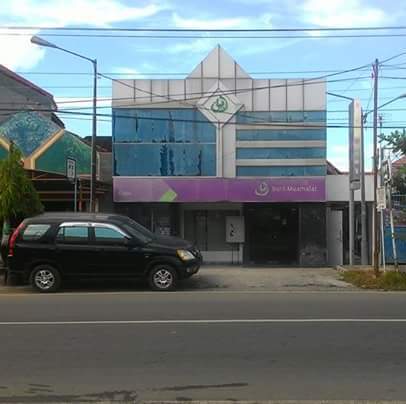 Alih Fungsi Eks-Gedung Kantor Bank Muamalat Cabang Pembantu Blora menjadi Toko Baja Tahun 2018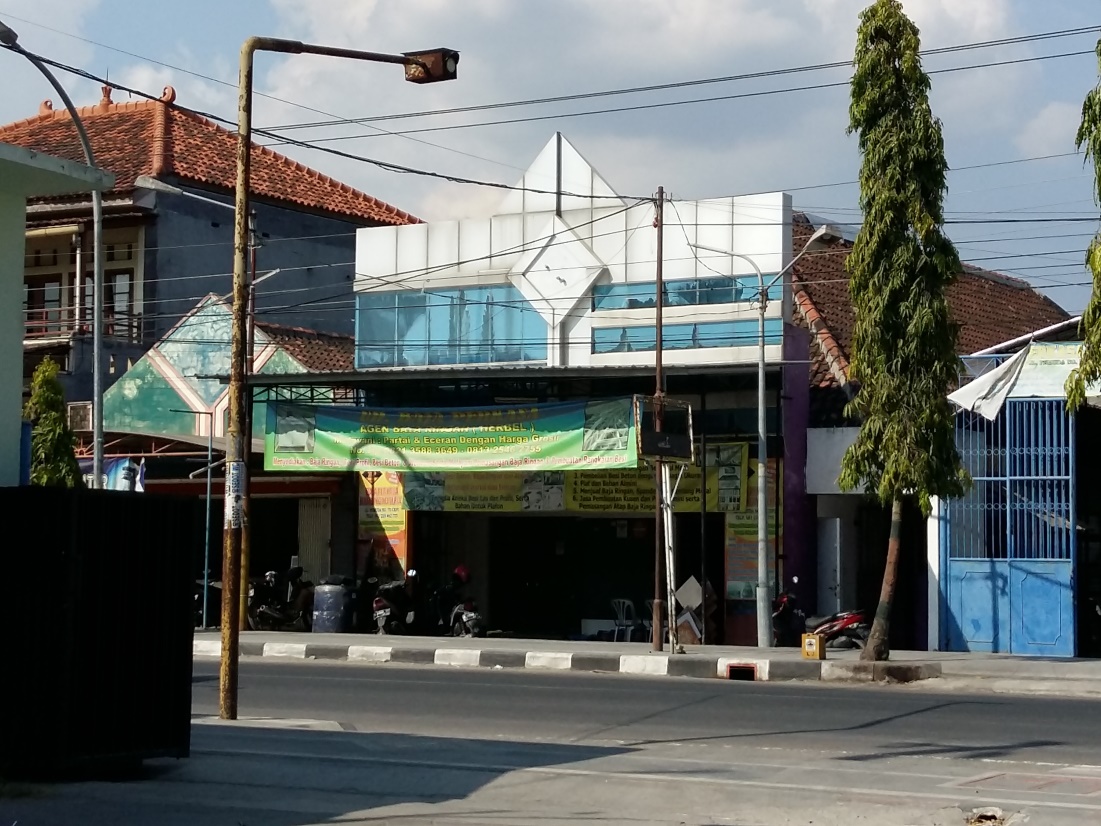 Penggalian Data & Interview di Kantor Cabang Muamalat Tbk Wilayah KudusTanggal 12 September 2018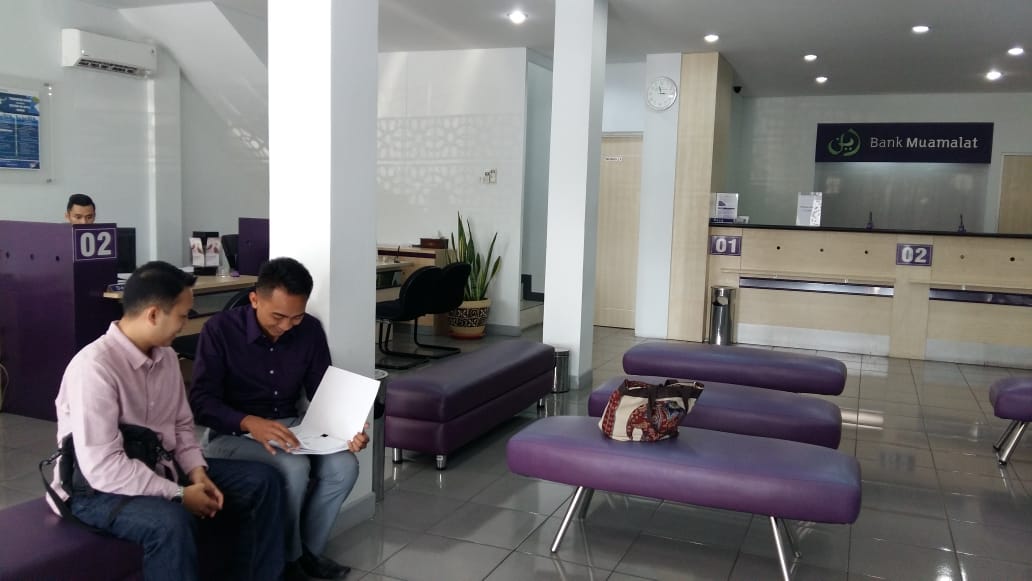 Pengisian Kuesioner Responden Nasabah Bank Muamalat Kantor Cabang Pembantu Blora Tanggal 4 Juni 2018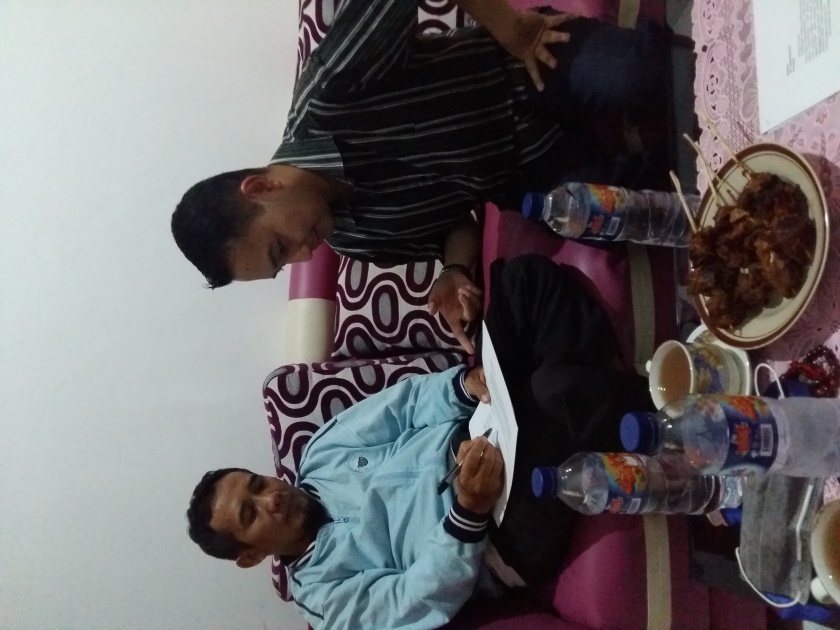 Pengisian Kuesioner Responden Nasabah Bank Muamalat Kantor Cabang Pembantu Bojonegoro Tanggal 12 Juni 2018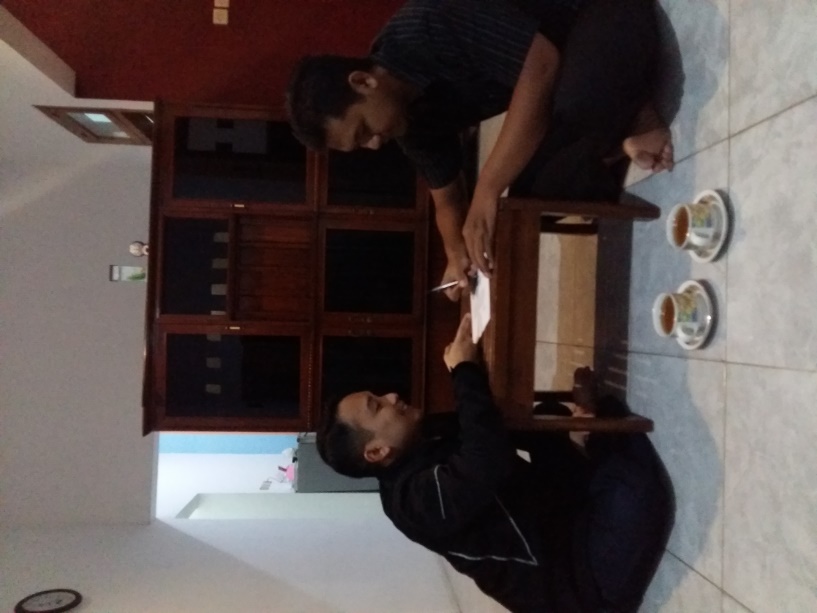 